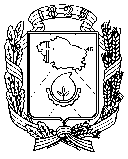 УПРАВЛЕНИЕ ОБРАЗОВАНИЯ АДМИНИСТРАЦИИ ГОРОДА НЕВИННОМЫССКАМУНИЦИПАЛЬНОЕ БЮДЖЕТНОЕ ОБЩЕОБРАЗОВАТЕЛЬНОЕ УЧРЕЖДЕНИЕ ГИМНАЗИЯ № 9ПРИКАЗ31.03.2020 			                                                                           № 66г.НевинномысскНа основании Федерального перечня рекомендованных учебников на 2014-2015 года. (Приказ от 31 марта 2014 г. №253 «Об утверждении федерального перечня учебников, рекомендуемых к использованию при реализации имеющих государственную аккредитацию образовательных программ начального общего, основного общего, среднего общего образования» с изменениями в 2019г),   и имеющихся книг в библиотечном фонде, срок пользования которыми составляет 5 лет, п р и к а з ы в а ю:1. Утвердить списки  учебников к использованию в образовательном процессе по МБОУ гимназии №9 г.Невинномысска на 2020/2021 учебный год   Приложение 1для 1 классов  Приложение 2для 2 классов  Приложение 3для 3 классов  Приложение 4для 4 классов   Приложение 5для 5 классов  Приложение 6для 6 классов  Приложение 7для 7 классов  Приложение 8для 8 классов  Приложение 9 для 9  классов  Приложение 10для 10 классов  Приложение 11 для 11 классов2. Довести данный список до всех участников образовательного процесса (учителей, учащихся, родителей).Ответственные:  зав. библиотекой Александровой Е.А., классные руководители 1-11 классов.3. Разместить утвержденный список на сайте гимназии. Отв. Сошникова О.В.4. Контроль за исполнением настоящего приказа возложить на заместителя директора  по УВР Сошникову О.В. Директор   МБОУ гимназии № 9                                   О.А.Сверкунова      